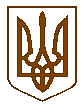 УКРАЇНАБілокриницька   сільська   радаРівненського   району    Рівненської    областіВ И К О Н А В Ч И Й       К О М І Т Е ТПРОЕКТ   РІШЕННЯвід  02 липня  2019  року                                                                           №                                           Про дозвіл на газифікаціюсадового будинку	Розглянувши  заяву гр. Левчик Олега Миколайовича  про дозвіл на газифікацію садового будинку в садовому масиві «Криниченька»  №1, земельна ділянка № 363 на території Білокриницької сільської ради, Рівненського району Рівненської області, керуючись ст. 30 Закону України «Про місце самоврядування в Україні», виконавчий комітет Білокриницької сільської радиВ И Р І Ш И В :Дати дозвіл на газифікацію садового будинку гр. Левчик О.М.  в  садовому масиві «Криниченька» №1, земельна ділянка № 363 на території Білокриницької сільської ради, Рівненського району, Рівненської області .Зобов’язати гр. Левчик О.М.  виготовити відповідну проектну документацію та погодити її згідно чинного законодавства.Після будівництва газопроводів передати їх безкоштовно на баланс ПАТ «Рівнегаз Збут».Сільський голова                                                                                      Т. Гончарук